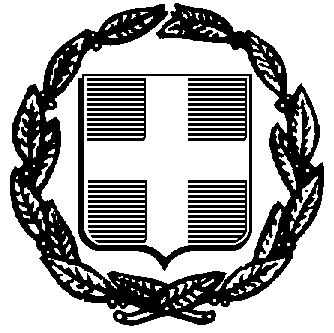 ΕΛΛΗΝΙΚΗ ΔΗΜΟΚΡΑΤΙΑ                                                           ΕΡΓΑΣΙΑ : Παροχή υπηρεσιών       Δ Η Μ Ο Σ    Χ Ι Ο Υ                                                                                        ιατρού εργασίας ΤΜΗΜΑ ΠΡΟΜΗΘΕΙΩΝ   Π Ρ Ο Σ Φ Ο Ρ Α                                                                                                         Χίος, ……../8/2016                                                                                                        Ο ΠΡΟΣΦΕΡΩΝΑ/ΑΠΕΡΙΓΡΑΦΗΜΟΝΑΔΑ ΜΕΤΡΗΣΗΣΠΟΣΟΤΗΤΑΤΙΜΗ ΜΟΝ. (ευρώ/ώρα)ΠΟΣΟ1Παροχή υπηρεσιών ιατρού εργασίαςώρα187,80 ώρεςΣύνολο καθαρής αξίαςΦΠΑ--------Γενικό Σύνολο Δαπάνης